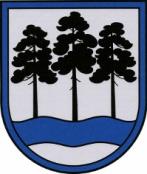 OGRES  NOVADA  PAŠVALDĪBAReģ.Nr.90000024455, Brīvības iela 33, Ogre, Ogres nov., LV-5001tālrunis 65071160, e-pasts: ogredome@ogresnovads.lv, www.ogresnovads.lv PAŠVALDĪBAS DOMES SĒDES PROTOKOLA IZRAKSTS48.Par Ogres novada pašvaldības iekšējo noteikumu Nr.8/2024 “Par finanšu līdzekļu piešķiršanu Ogres novada pašvaldības iestādēm bērnu un jauniešu nometņu un neformālās izglītības pasākumu organizēšanai” apstiprināšanu2023. gada 30. martā Ogres novada pašvaldības dome pieņēma iekšējos noteikumus Nr.4/2023 “Par finanšu līdzekļu piešķiršanu Ogres novada pašvaldības iestādēm neformālās izglītības pasākumu un bērnu un jauniešu nometņu organizēšanai” (turpmāk – Iekšējie noteikumi), apstiprinot kārtību un nosacījumus Pašvaldības domes apstiprinātā finansējuma piešķiršanai Pašvaldības iestādēm neformālās izglītības pasākumu un bērnu un jauniešu nometņu organizēšanai.	Ņemot vērā 2023. gada pieredzi Ogres novada pašvaldības iestāžu neformālās izglītības pasākumu un bērnu un jauniešu nometņu organizēšanā, nepieciešami grozījumi Iekšējos noteikumos.		Iekšējie noteikumi papildināti ar nosacījumiem bērnu un jauniešu nometņu organizētājiem - paredzēta prasība, ka nometņu vadītājam ir atbilstoša bērnu nometņu vadītāja apliecība un ka nometnēm jābūt reģistrētām vietnē nometnes.gov.lv. Tāpat precizēti noteikumi neformālās izglītības pasākumu organizēšanai.	Iekšējo noteikumu IV. Nodaļa paredz kārtību, kā tiek izvērtēti un apstiprināti pašvaldības iestāžu iesūtītie pieteikumi un šīs nodaļas 14. punktā minēts, ka pieteikumi tiek vērtēti Komisijā pēc noteiktiem kritērijiem. Ņemot vērā, ka pieteikumu vērtēšanas kritēriji nosaka minimālā snieguma līmeni katrā kritērijā, lai kvalificētos konkursam, ir būtiski norādīt, ka saņemot 0 (nulle) punktu kādā no kritērijiem, pieteikuma iesniedzējs nekvalificējas konkursam.	Ņemot vērā, ka bērnu un jauniešu nometnes un neformālās izglītības pasākumi tiek pilnībā vai daļēji finansēti no pašvaldības budžeta līdzekļiem, tad būtiski ir Iekšējos noteikumos paredzēt aktivitāšu organizatoru gala ziņojuma nepieciešamību, kur tiek atspoguļots piešķirtā finansējuma izlietojums un vērtēti īstenoto aktivitāšu rezultāti.	Balstoties uz iepriekšējā gada pieredzi Iekšējos noteikumos veiktas arī citas tekstuālas un saturiskas korekcijas, lai noteikumi tiktu precizēti un detalizētāk paskaidroti atsevišķos  nodaļu punktos.		Ministru kabineta 2009. gada 3. februāra noteikumu Nr.108 “Normatīvo aktu projektu sagatavošanas noteikumi” 140. punkts nosaka, ka grozījumu noteikumu projektu nesagatavo, ja tā normu apjoms pārsniegtu pusi no spēkā esošo noteikumu normu apjoma. Šādā gadījumā sagatavo jaunu noteikumu projektu. Ņemot vērā, ka Iekšējo noteikumi grozījumi pārsniegtu pusi no spēkā esošo noteikumu apjoma, ir izstrādāti jauni Iekšējie noteikumi.	Ņemot vērā augstāk minēto un pamatojoties uz Pašvaldību likuma 4. panta pirmās daļas 4. punktu, 5. panta otro daļu, 50. panta pirmo daļu, Izglītības likuma 17. panta pirmo daļu un Valsts pārvaldes iekārtas likuma 72. panta pirmās daļas 2.punktu,balsojot: ar 14 balsīm "Par" (Andris Krauja, Atvars Lakstīgala, Dace Kļaviņa, Dace Māliņa, Dace Veiliņa, Dzirkstīte Žindiga, Egils Helmanis, Gints Sīviņš, Ilmārs Zemnieks, Indulis Trapiņš, Jānis Kaijaks, Jānis Siliņš, Pāvels Kotāns, Santa Ločmele), "Pret" – nav, "Atturas" – nav, Ogres novada pašvaldības dome NOLEMJ:Apstiprināt Ogres novada pašvaldības iekšējos noteikumus Nr.8/2024 “Par finanšu līdzekļu piešķiršanu Ogres novada pašvaldības iestādēm bērnu un jauniešu nometņu un neformālās izglītības pasākumu organizēšanai” (pielikumā).Kontroli par lēmuma izpildi uzdot Ogres novada pašvaldības izpilddirektoram. (Sēdes vadītāja,domes priekšsēdētāja E.Helmaņa paraksts)Ogrē, Brīvības ielā 33         Nr.42024. gada 27. februārī